Праверачная работа па тэме “Тэкст”
Варыянт 1
1. Адзнач знакам “+” правільнае выказванне.

Тэкст – гэта некалькі сказаў, звязаных па сэнсе.

Тэкст – гэта некалькі сказаў, не звязаных паміж сабой па сэнсе.
2. Адзнач знакам “+” тэкст. 

Мы прыйшлі на стадыён. Там спартыўнае свята. Стадыён упрыгожаны шарамі, флажкамі. На трыбунах мамы і таты, бабулі і дзядулі, сябры. Усе хвалююцца.
Закончыліся канікулы. Дзяўчынцы купілі ляльку. Бабуля расказвае ўнукам казку.
3. Прачытай. Закрэслі лішні сказ. 

Жывуць буслы бадай-што ва ўсім свеце. Але найбольш любяць яны лясістыя і балоцістыя мясціны. Лістапад – вароты зімы. Вось чаму ты заўсёды сустрэнеш гэтых птушак у нас, на Беларусі.
4. Устаў прапушчаныя літары. Адзнач знакам “+” тэму тэксту.

Вераснёвая раніца. Іду па л..сной сц..жынцы. Трава ў расе. На траве сл..ды маіх ботаў. Ляціць з др..ў залатое лісце. На зямлі стракаты дыван. Каля пня старога дуба растуць апенькі. Гэта асеннія апенькі.
Па грыбы.

Восень у лесе.

Восень.
5. Пранумаруй сказы ў такім парадку, каб яны склалі тэкст. 

Сабачка хутка падрос і стаў верным сябрам хлопчыку.

Хлопчык даў яму клічку Барс.

Бацькі падарылі сыну маленькага шчанюка.
Варыянт 2
1. Адзнач знакам “+” правільнае выказванне.

Тэкст – гэта некалькі сказаў, аб’яднаных тэмай і запісаных ў пэўным парадку. 

Тэкст – гэта некалькі сказаў.
2. Адзнач знакам “+” тэкст. 

Новы год – самае любімае свята і для дарослых, і для дзяцей. У дамах ставяць і ўпрыгожваюць ёлкі, запальваюць агні. Дзед Мароз і Снягурка радуюць дзяцей падарункамі.
У нядзелю я хадзіў у бібліятэку. Мяккі снег укрыў зямлю. Дзядуля прыехаў да нас у госці.
3. Закрэслі лішні сказ. 

Ажыла лясная палянка. Сюды прыляцелі снегіры. На сасне стукае дзяцел. Побач стракоча сарока. Хутка канікулы. Выскачыла з дупла шустрая вавёрка.
4. Адзнач знакам “+” тэму тэксту.

Школьнікі сабралі пад дубам спелыя жалуды. Насенне яны пасадзілі ў зямлю. Вясной з’явіліся парасткі. Дзеці пачалі даглядаць маладыя дрэўцы. Хутка каля школы зашуміць дуброва.
Дзеці збіраюць жалуды.

Дубовыя парасткі. 

Школьнікі пасадзілі лес.
5. Пранумаруй сказы ў такім парадку, каб яны склалі тэкст. 

Дзядуля хацеў прачытаць газету.

Яму дапамагалі ўсе, нават наша Найда.

Ён пачаў шукаць акуляры.
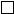 